MAURINO – Baredi 2023  (ni novih podatkov – obrano)Vsebnost olja v laboratorijski oljarni 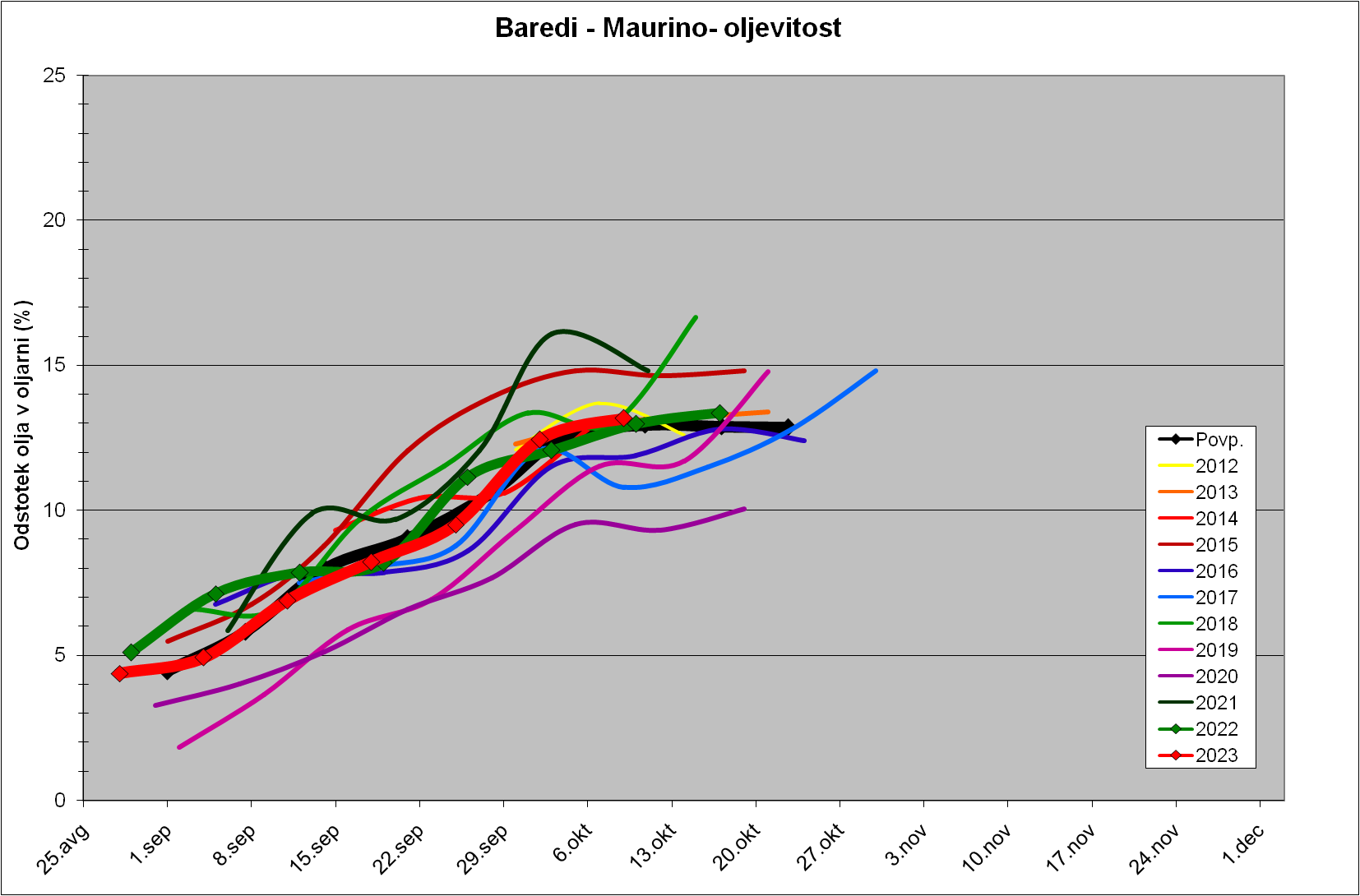 Trdota plodov 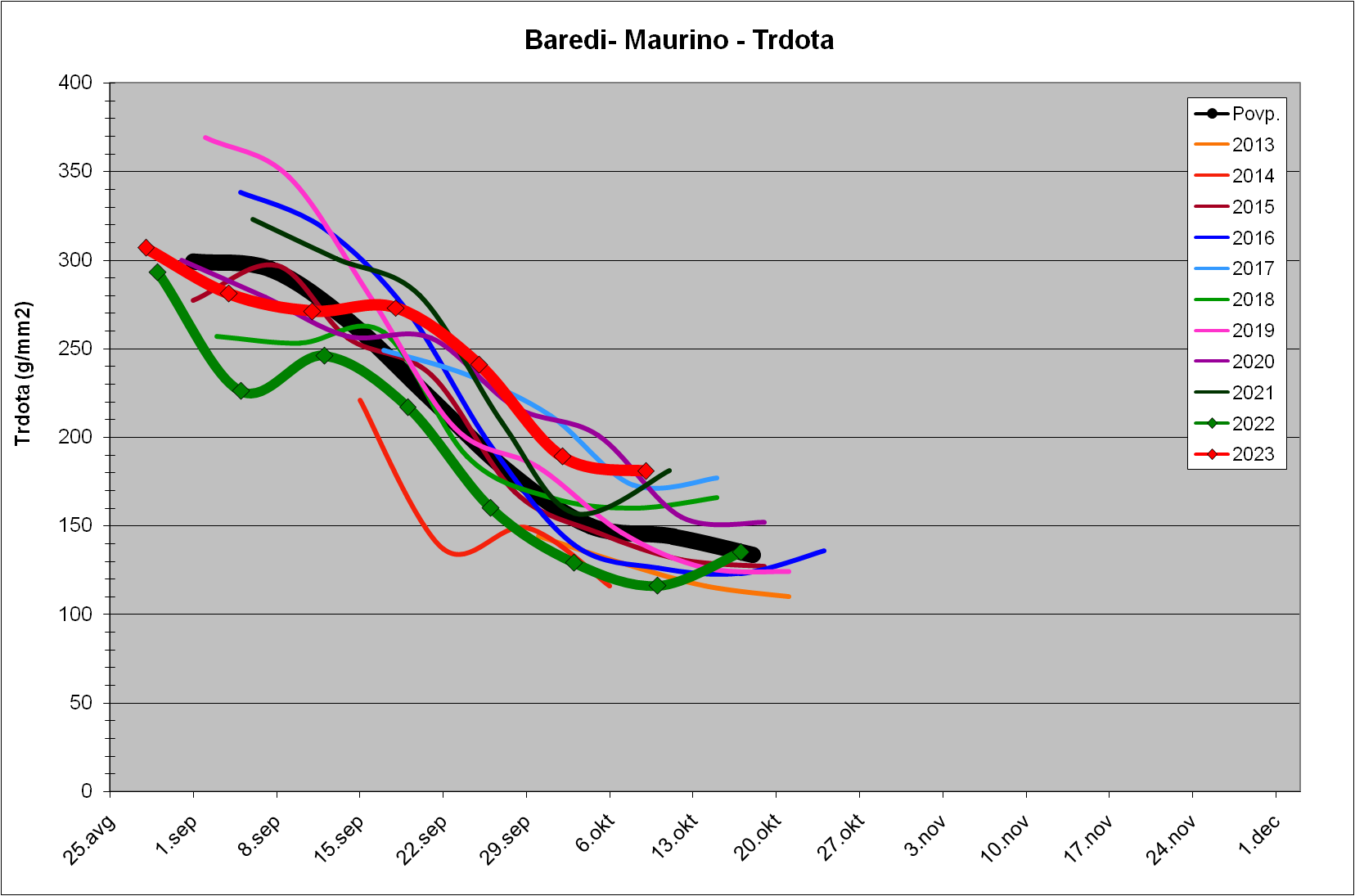 Indeks zrelosti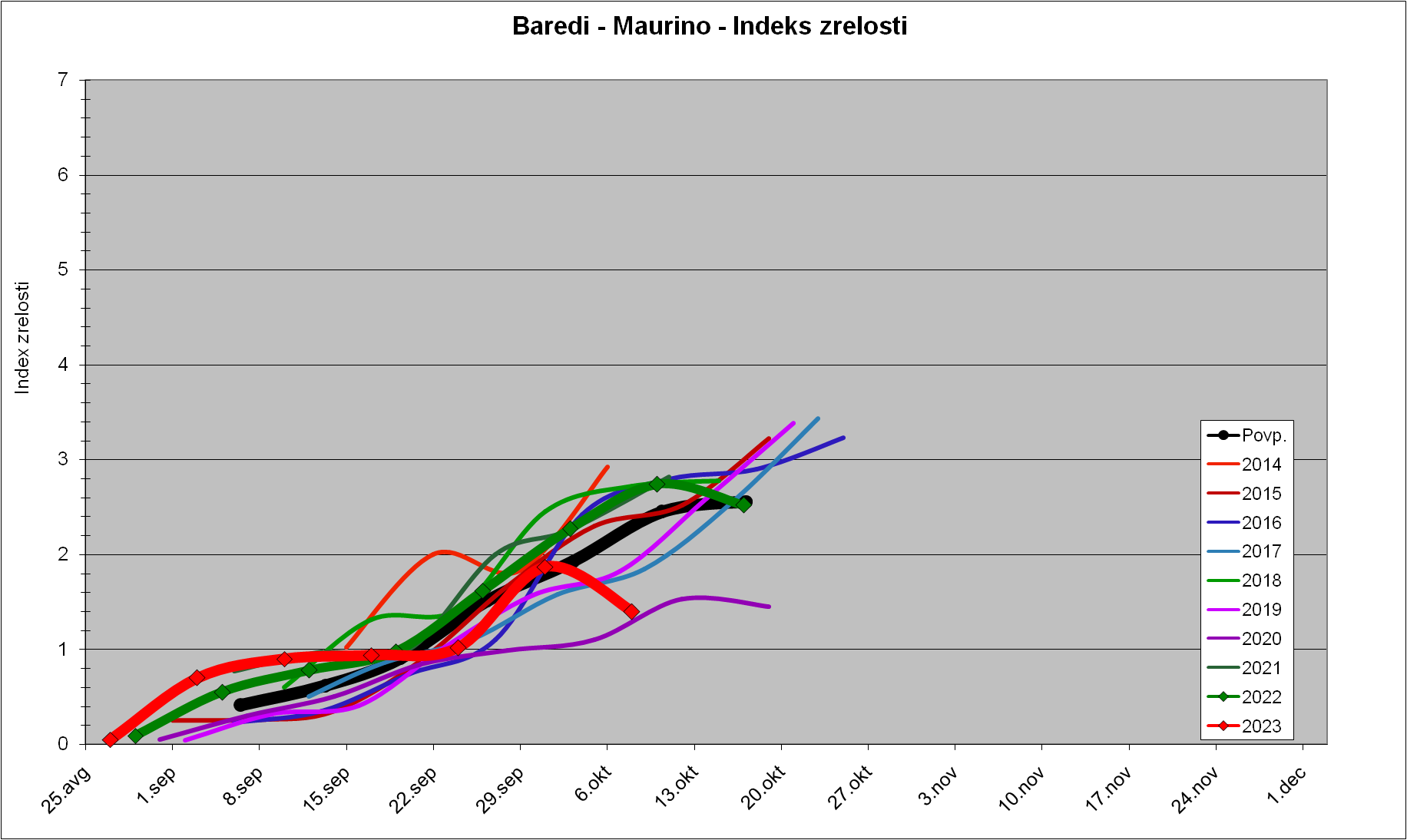 